SENIOR LEADERSHIP CONFERENCE30th June – 2nd July 2021Armathwaite Hall, Keswick, Lake District, CA12 4RETarget audience30th June 2021 Deputy and Assistant Head Teachers1st July 2021 Head Teachers, Deputy and Assistant Heads2nd July 2021 Head TeachersSpeakers30th June 2021 Jonathan Lear, “There’s doing what’s right and there’s doing what you’re told. You choose”1st July 2021 Art of Brilliance – Brilliant Leadership 2nd July 2021 Graeme Lucas from Lancashire School Improvement Service & Primary and Special Heads MeetingConference Rates – for all Blackpool schools2 day delegate Wed/Thurs or Thurs/Fri including conference, lunch and refreshments, one night BB and evening meal - £130.00 per personConference Rates – for all Lancashire schools2 day delegate Wed/Thurs or Thurs/Fri including conference, lunch and refreshments, one night BB and evening meal - £230.00 per personAlso includes use of onsite Health Club at Armathwaite Hall.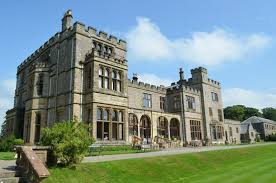 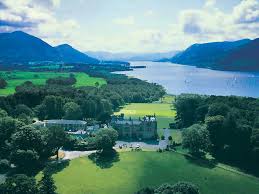 Book online at: https://www.blackpoolteachingschoolalliance.org.uk/courses